Year 1 Show and Tell Homework 24.9.21We have been learning about the weather and seasons in Science. This week, we would like you to make a picture of yourself dressed in the clothes for your birthday season. For example, if your birthday is in July, you could draw yourself in sunglasses, shorts, flip flops and t shirt for Summer. Spring: March, April, MaySummer: June, July, AugustAutumn: September, October, NovemberWinter: December, January, FebruaryPlease use the template provided and cut it out (ask an adult to help you if this is tricky). This will be used on our class display so please make it colourful and neat and do not stick it in your homework book!This needs to be finished and handed back to school by Thursday 30th September. Thank you!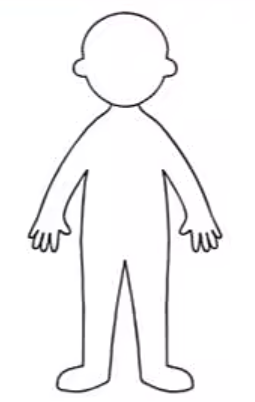 